                                                  РОЗПОРЯДЖЕННЯМІСЬКОГО ГОЛОВИм. СумиЗ метою реалізації Стратегії розвитку міста Суми до 2030 року, а саме впровадження Оперативної цілі С.4 - Формування позитивного іміджу міста для залучення інвесторів та туристів, затвердженої рішенням Сумської міської ради від 24 грудня 2019 року № 6246 - МР, та відповідно до рішення Сумської міської ради від 24 грудня 2019 року № 6247 - МР «Про затвердження бренду міста Суми», враховуючи резолюцію загальноміських громадських слухань від 14 грудня 2019 року, на виконання програми «Відкритий інформаційний простір Сумської міської об’єднаної територіальної громади» на 2019-2021 роки” від   18 грудня 2019 року № 6189-МР, керуючись пунктом 20 частини четвертої статті 42 Закону України «Про місцеве самоврядування в Україні»:	1. Створити Координаційну раду з впровадження бренду міста Суми згідно з додатком 1.2. Затвердити Положення про Координаційну раду з впровадження  бренду міста Суми згідно з додатком 2.3. Контроль за виконанням даного розпорядження залишаю за собою. Міський голова							                 О.М. ЛисенкоКубрак О.М.Розіслати: згідно зі списком розсилки.Начальник управління стратегічногорозвитку міста 								О.М. КубракСекретар Сумської міської ради  					А.В. Баранов Начальник відділу протокольноїроботи та контролю                             	                        	Л.В. МошаНачальник правового управління                                     	О.В. ЧайченкоЗаступник міського голови,керуючий справами виконавчого комітету                       	С.Я. Пак  Додаток 1                                                                до розпорядження міського голови                                                                від       06.03.2020    №  72-РКоординаційна рада з впровадження бренду міста СумиУстановити, що у разі відсутності осіб, які входять до складу Координаційної ради у зв’язку з відпусткою, хворобою чи з інших причин, особи, які виконують їх обов’язки, входять до складу ради за посадами.Начальник управління стратегічного розвитку міста                                                            О.М. Кубрак                                                                Додаток 2                                                                до розпорядження міського голови                                                                від  06.03.2020   №  72-РПоложення про Координаційну раду з впровадженняБренду міста Суми1. Координаційна рада з впровадження Бренду міста Суми (далі — Рада) - це тимчасовий консультативно-дорадчий орган, створений з метою спрямування об'єднаних зусиль органів місцевого самоврядування, підприємницьких структур, науки і громадськості на реалізацію, підтримку, супроводження та оцінювання результатів впровадження бренду міста Суми (далі — Бренд).2. Рада у своїй діяльності керується Конституцією України, Цивільним кодексом України, Законами України «Про місцеве самоврядування в Україні», «Про інформацію», «Про рекламу», «Про туризм», «Про охорону прав на знаки для товарів і послуг», «Про авторське право і суміжні права», а також указами Президента України, актами Кабінету Міністрів України (розпорядженням №168-Р Кабінету міністрів України «Про схвалення Стратегії розвитку туризму та курортів на період до 2026 року» від 16.03.2017 р., постановою Кабінету Міністрів України від 29.12.2003№ 2067 «Про затвердження Типових правил розміщення зовнішньої реклами»), Стратегією розвитку міста Суми до 2030 року, затвердженою рішенням Сумської міської ради від 24.12.2019 № 6246-МР, рішеннями Сумської міської ради і її виконавчого комітету, розпорядженнями міського голови, а також цим Положенням.3. Основними завданнями Ради є:формування корпоративної культури міста;регламентація правильного та ефективного використання елементів Бренду;надання рекомендацій для прийняття рішень про розподіл ресурсів для впровадження Бренду або їх коригування;забезпечення координації дій виконавчих органів Сумської міської ради, пов’язаних з впровадженням Бренду;формування індикаторів для відстеження виконання цілей, завдань, заходів з впровадження Бренду, дотримання терміну їх виконання;підготовка та розгляд аналітичних звітів щодо стану виконання заходів з реалізації впровадження Бренду та надання рекомендацій і пропозицій Сумській міській раді, виконавчим органам Сумської міської ради, міському голові, заступникам міського голови щодо впровадження бренду міста Суми.4. Рада має право:1) отримувати від виконавчих органів підприємств, установ та організацій інформацію, необхідну для виконання покладених на неї завдань;2) рекомендувати міському голові створювати в разі потреби постійні або тимчасові робочі/фокус групи. 3) залучати в установленому порядку до участі у своїй роботі представників органів виконавчої влади, органів місцевого самоврядування, підприємств, установ та організацій (за погодженням з їх керівниками), а також експертів (за згодою).5. Керівництво роботою Ради здійснює її голова, затверджує проєкт порядку денного засідань Ради на основі пропозицій її членів та головує під час проведення засідань Ради. На голову Ради покладається відповідальність за контроль над процесом реалізації і моніторингом впровадження Бренду. Голова представляє Раду у відносинах з органами державної влади, органами місцевого самоврядування, підприємствами, установами, організаціями, засобами масової інформації.У разі відсутності голови керівництво здійснює його заступник.       6. Основною формою роботи Ради є засідання, що скликаються по мірі необхідності, але не рідше ніж один раз на місяць. Засідання Ради є правочинним, якщо на ньому присутні більш як половина її членів.Підготовка матеріалів для розгляду на засіданнях Ради, ведення протоколів її засідань забезпечує її секретар. Секретар не має права голосу.        7. На своїх засіданнях Рада розробляє пропозиції та рекомендації з питань, що належать до її завдань. Пропозиції та рекомендації вважаються ухваленими, якщо за них проголосувало більш як половина присутніх на засіданні членів Ради. У разі рівного розподілу голосів вирішальним є голос головуючого на засіданні. Пропозиції та рекомендації фіксуються у протоколі засідання, який підписується головуючим на засіданні та секретарем.Член Ради, який не підтримує пропозиції (рекомендації), може викласти у письмовій формі свою окрему думку, що додається до протоколу засідання.     8. Пропозиції та рекомендації Ради можуть бути реалізовані шляхом прийняття рішень Сумською міською радою, її виконавчим комітетом, розпоряджень міського голови, проєкти яких розробляє виконавчий орган Сумської міської ради  відповідно до своїх повноважень. Для забезпечення виконання рішень Ради можуть надаватися доручення. Пропозиції (рекомендації) Ради є обов’язковими для розгляду виконавчими органами Сумської міської ради у межах їх повноважень.9. Організаційне, інформаційне, матеріально-технічне забезпечення діяльності Ради здійснює управління стратегічного розвитку міста Сумської міської ради. Начальник управління стратегічного розвитку міста                                                          О.М. Кубрак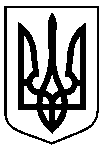 Від      06.03.2020    № 72-РПро створення Координаційної ради з впровадження бренду міста СумиЛисенко Олександр Миколайович-Сумський міський голова,голова Координаційної ради; Баранов Андрій Володимирович -секретар міської ради,заступник голови Координаційної ради;Закревська Тетяна Дмитрівна -головний спеціаліст відділу маркетингу промоції та туризму управління стратегічного розвитку міста,секретар Координаційної ради.Члени Координаційної ради Члени Координаційної ради Члени Координаційної ради ВойтенкоВолодимир Володимирович-перший заступник міського голови;Галицький Максим Олегович-заступник міського голови з питаньь діяльності виконавчих органів ради;Губська Ірина Олексіївна-депутат Сумської міської ради (за згодою);Дмітрєвская                          	Альона Іванівна-заступник міського голови з питань діяльності виконавчих органів ради;Жуков Валерій Володимирович -власник мережі ресторанів м. Суми (за згодою);ЗименкоОлександр Вікторович-депутат Сумської міської ради (за згодою);ЄвенкоЮлія Сергіївна -директор РПО “Шоколад” (за згодою);Коваленко Олександр Вікторович-представник туристичної сфери, туристична агенція “Крокуючи крізь час” (за згодою);Кондратенко Лариса Сергіївна -координатор Асоціації євроклубів Сумщини  СМГО «Центр європейських ініціатив» (за згодою);Кривцов Андрій Володимирович -начальник управління архітектури та містобудування Сумської міської ради;КубракОксана Миколаївна -начальник управління стратегічного розвитку міста Сумської міської ради;Лантушенко Дмитро Сергійович-депутат Сумської міської ради (за згодою);Левченко Юлія Олексіївна-депутат Сумської міської ради (за згодою);Лишенко Маргарита Олександрівна ЛободінВолодимир Миколайович--доктор економічних наук, професор, завідувач кафедри маркетингу та логістики факультету економіки та менеджменту Сумського національного аграрного університету (за згодою);директор ТРЦ “Мануфактура” (за згодою);Люльов Олексій Валентинович -доктор економічних наук, доцент, завідувач кафедри маркетингу навчально-наукового інституту фінансів, економіки та менеджменту імені Олега Балацького Сумського державного університету (за згодою);Мотречко                        Віра Володимирівна                   -заступник міського голови з питань діяльності виконавчих органів ради;Никоненко Володимир Вікторович-начальник відділу маркетингу, промоції та туризму управління стратегічного розвитку міста Сумської міської ради;Пак                                  Степан.Якович                             	-заступник міського голови, керуючий справами виконавчого комітету Сумської міської ради;ПерепекаІгор Олександрович-депутат Сумської міської ради (за згодою);ПономаренкоІгор Михайлович -керуючий готелем Reikartz Суми (за згодою);Пшенична Любов Василівна-перший проректор Сумського державного педагогічного університету імені             А. С. Макаренка, кандидат наук з державного управління, професор (за згодою);Скоробагатський Євгеній Олексійович-депутат Сумської міської ради (за згодою).